  Full Membership Meeting Agenda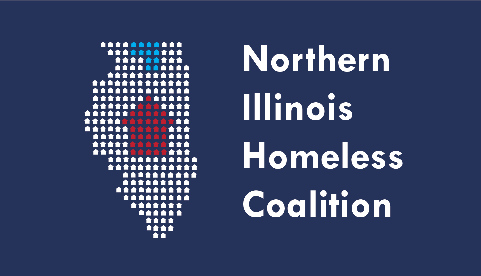 Date:		Thursday, December 15, 2022Time:		3:00 PM – 4:30 PMLocation:    	NIHC Returned to In-Person Meetings.  Virtual option listed below.		Winnebago County Health Department		Room 115		555 N. Court Street, Rockford, IL 61103Note: Masks required at all times.  HEPA filters cleaning the air in the meeting room as an additional layer of mitigation.  Distant seating arrangement due to COVID protocolNorthern Illinois Homeless Coalition Meeting
Thursday, December 15, 2022: 3:00 PM – 4:30 PM
Remote Option:
Zoom joining info
https://us06web.zoom.us/j/89656947564?pwd=Y205N01CdVQzNHVFYnN4VHJDMGxSQT09
Meeting ID: 896 5694 7564
Passcode: 281254Agenda Items:Welcome and Introductions11/17/22 Meeting MinutesHMIS Lead AgencyTreasurer’s ReportHousing Action IL Letter - SarahCommittee UpdatesCoordinated EntryBuilt for Zero (formally Chronic Homeless)Membership, Ed & Public RelationsMemorial Service to the HomelessEquity and DiversityDEI TrainingCOVID-19 UpdateAgency Updates/AnnouncementsAdjournment